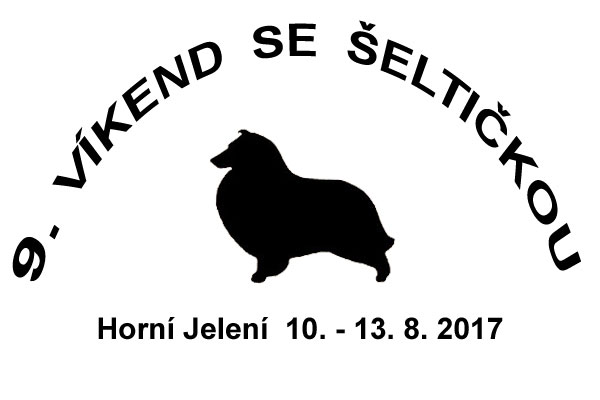 
Přinášíme seznam základních věcí, které se Vám budou na setkání jistě hodit. Doufám, že Vám pomůže při balení. :-)Nezapomeňte sbalit své šeltičce ....- očkovací průkaz s platným očkováním proti vzteklině a infekčním chorobám (kombinace) - pelíšek pro šeltičku na spaní- klec, př. boudička pro psa  (pokud budete ubytovaní s dalšími cizími psy)- ručník nebo deka - obojek a krátké vodítko (pro jistotu i náhradní)- kartáč, hřeben, nůžky na úpravu srsti - pro případné stopaře: obojek nebo postroj, dlouhé vodítko, předměty, cedulka - krmivo na více (náročných) dní- misky na jídlo a vodu- sáčky na exkrementy (v celém areálu bude třeba po svých miláčcích vše sbírat)- hračky- dostatek trvanlivých oblíbených pamlsků (piškoty, sušené maso ....) – vzhledem k teplému počasí ne uzeniny a sýry- aport- náhubek- pinzeta na klíšťata a dezinfekce - doporučujeme psa ošetřit přípravkem proti klíšťatům!!Pro vás se jistě bude hodit:
- pokud nechcete kupovat pití v bufetu, vezměte si s sebou nějaké minerálky - maska pro šeltičku i pro vás – jestliže budete soutěžit v maskách
- taneční rekvizity – budete-li se psem tancovat - TRVANLIVÁ uzenina na opečení, k tomu pečivo + co máte každý ke špekáčku rád  - PROSÍM POUZE TO, CO SNÍTE – v areálu není možné ukládat jídlo v chladu- výrobky do letošní aukce a taky samozřejmě finanční hotovost, abyste mohli v dobročinné aukci nakupovat - skládací židlička pro vás 
- dobrá nálada ☺